Emergency Call Tree TemplateWhen creating an emergency call tree, three major components are required: contact information, call tree assignments and a standard message template. This information can be customized by the organization, and should be kept with the human resources department. Contact informationWhen creating an emergency call tree, human resources should have updated contact information for all members of the call tree. Ideally, more than one method of communication should be included, in the event that one is unreachable. These contact forms may be divided by team within the company and led by a manager or point person who will be contacted first. If someone is participating in the call tree, they should have access to this information concerning the people or person they are assigned to call. This format may vary by organization. 
Team: ____________________
Manager: _________________Call tree assignmentsTo run efficiently, an emergency call tree must have an established order of communication. Depending on the size of the organization in question and how many staff members need to be involved, each person should have a set number of people they should call to get the message across the company quickly. This template can provide a rough idea of a general call tree setup within one team: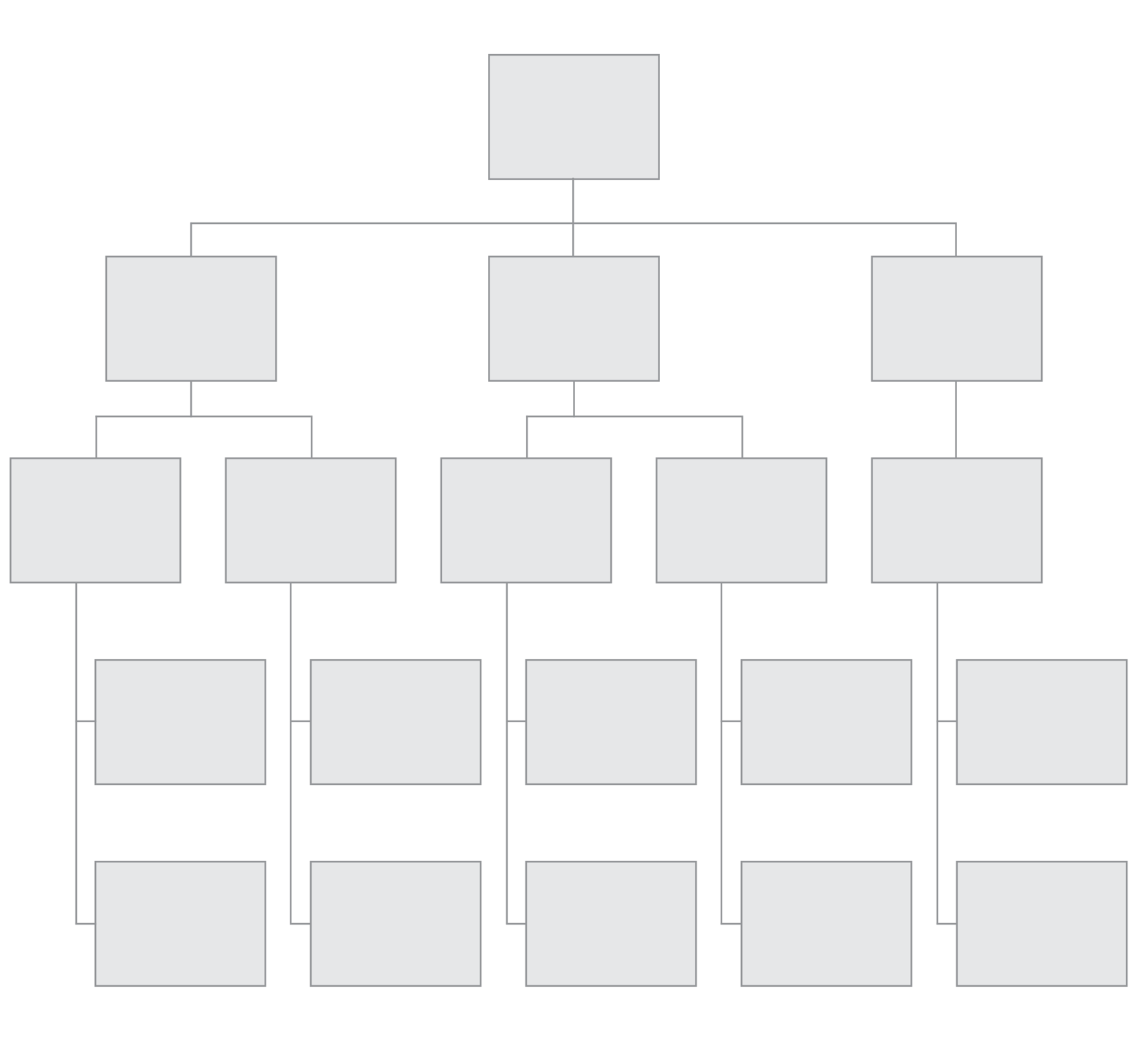 In the above scenario, the team manager receives the message, and then delivers it to the next four senior members of their team. Those four members then contact two other members, who, in turn, contact two members each. This format can be adapted based on the number of people in the organization and teams involved. Standard message templateThe message delivered in a call tree should be concise enough to be delivered quickly, but also contain all of the important facts employees need to be prepared for the situation and perform next steps. Updates may be made through a later call tree, or other means of communication established in the primary message. Below, we've included a general script for an emergency call tree message:Hello [Recipient], this is [Caller] with an emergency message from [Organization.] [Emergency incident] has occurred on campus. If you are on campus, [instructions for people on site.] If you are not on campus, please do not return until the all-clear has been given. For more information, please dial the emergency hotline at [###-####-####.] In the above situation, information is provided for those who are on-site and those who are at home. This may vary by organization and disaster, so adjust accordingly. Employees on company property may need to evacuate or stay put, depending on the situation, so be sure that the message reflects that. Include facts about the incident, as well as a means to get more information if it is available. At the end of the call, be sure to confirm that the recipient knows who they need to call next, and how to contact them. 
Employee 
Job Title
Desk Phone 
Mobile Phone 
Home Phone 
Email 